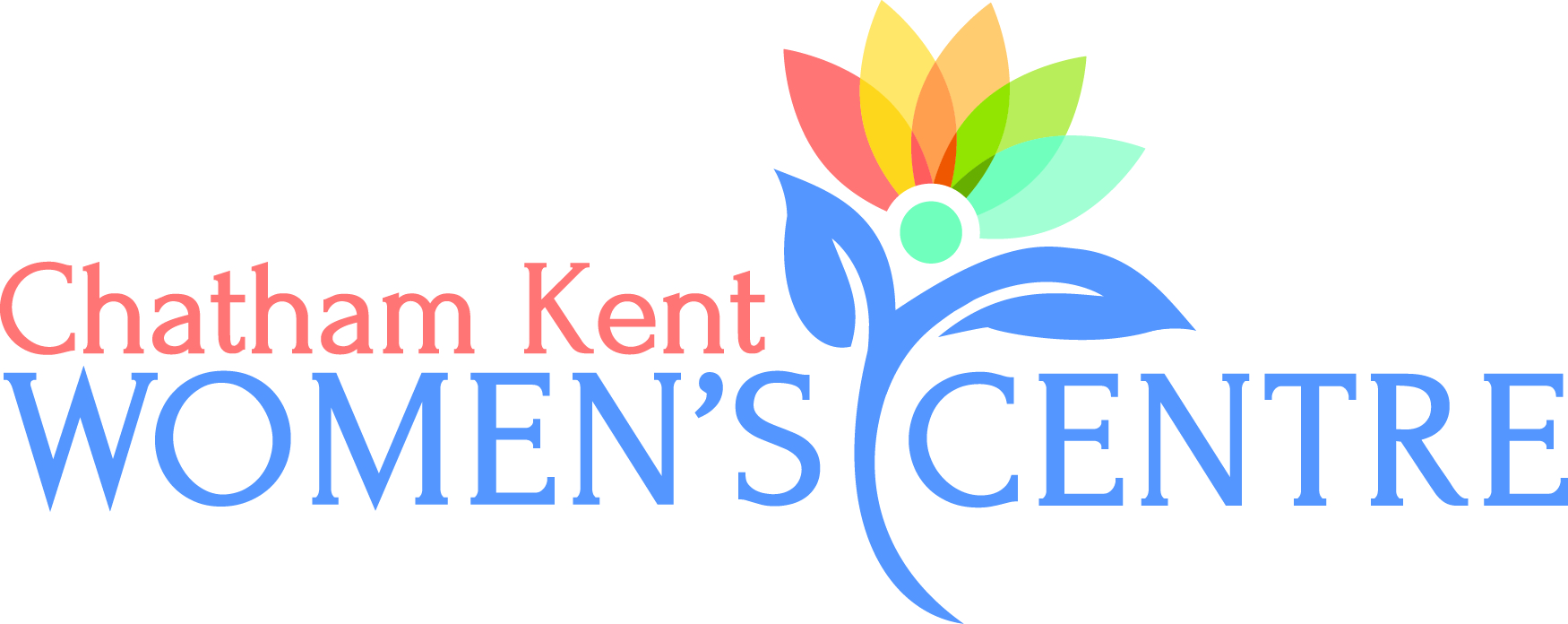 First Name: 		Last Name:	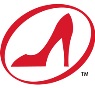 Team Name (if applicable): 		Address: 	City: 		Postal Code: 		Phone: 		Email: 		100% of all proceeds raised go to support the Chatham Kent Women’s Centre’s programs and services. Charitable Number 10691 0540 RR0001. Please make cheques payable to Chatham Kent Women’s Centre Inc. Receipts will be issued for donations of $20 or more. PLEASE PRINT CLEARLY TO ENSURE AN ACCURATE TAX RECEIPT WILL BE ISSUED.The Women’s Centre appreciates your support of the Walk a Mile in Her Shoes® event.  We treat your personal information with respect. We do not sell, rent, or trade our mailing lists. The information you provide will be used to provide tax receipts and to keep you informed of other events in support of Chatham Kent Women’s Centre. If at any time you wish to be removed from our list, simply call or e-mail.  Sponsor NameAddressPostal CodePhonePledge $Paid $Paid By(Cash or Cheque)